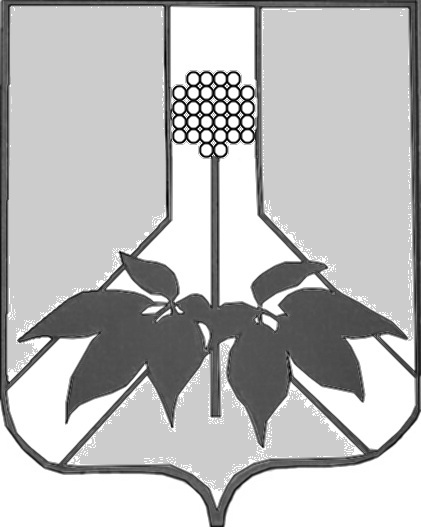 АДМИНИСТРАЦИЯ ДАЛЬНЕРЕЧЕНСКОГО МУНИЦИПАЛЬНОГО РАЙОНА ПОСТАНОВЛЕНИЕ30 мая 2023 г.	   г. Дальнереченск				№  302-па        . О межведомственной комиссии по налоговой и социальной политике  администрации Дальнереченского муниципального района В целях увеличения доходной части местного бюджета, сокращения недоимки по налоговым и другим обязательным платежам, повышения жизненного уровня населения, в соответствии с постановлением Губернатора Приморского края от 12.08.1998 N 401 «О создании межведомственных комиссий по налоговой и социальной политике при главах муниципальных образований края», распоряжением Губернатора Приморского края от 19 декабря 2014 года № 198-рг «О мероприятиях, направленных на снижение неформальной занятости в Приморском крае», вице-губернатора Приморского края от 10 сентября 2018 года № 54-рв «Об утверждении Комплекса мер, направленных на содействие занятости граждан предпенсионного возраста, на 2019-2021 годы», Закона Приморского края от 8 апреля 2020 года № 779-КЗ «О введении на территории Приморского края специального налогового режима «Налог на профессиональный доход», руководствуясь Уставом Дальнереченского муниципального района, администрация Дальнереченского муниципального района	ПОСТАНОВЛЯЕТ:1. Создать межведомственную комиссию по налоговой и социальной политике администрации Дальнереченского муниципального района и утвердить её состав (далее - межведомственная комиссия) (приложение № 1).2. Утвердить  Положение о межведомственной комиссии администрации Дальнереченского муниципального района (приложение № 2).3. Утвердить  План мероприятий межведомственной комиссии администрации Дальнереченского муниципального района (приложение № 3).4. Признать утратившими силу следующие постановления администрации Дальнереченского муниципального района:- от 22.01.2019 № 15-па «О межведомственной комиссии по налоговой и социальной политике  администрации Дальнереченского муниципального района»;- от 30.12.2019 № 582-па «О внесении изменений в постановление администрации Дальнереченского муниципального района от 22 января 2019 года № 15-па «О межведомственной комиссии по налоговой и социальной политике  администрации Дальнереченского муниципального района»;- от 06.04.2020 № 233/1-па «О внесении изменений в постановление администрации Дальнереченского муниципального района от 22 января 2019 года № 15-па «О межведомственной комиссии по налоговой и социальной политике  администрации Дальнереченского муниципального района»;- от 29.07.2020 № 480-па «О внесении изменений в постановление администрации Дальнереченского муниципального района от 22 января 2019 года № 15-па «О межведомственной комиссии по налоговой и социальной политике  администрации Дальнереченского муниципального района»;- от 15.12.2021 № 573-па «О внесении изменений в постановление администрации Дальнереченского муниципального района от 22 января 2019 года № 15-па «О межведомственной комиссии по налоговой и социальной политике  администрации Дальнереченского муниципального района».5. Отделу по работе с территориями и делопроизводству администрации Дальнереченского муниципального района (Пенкина) разместить настоящее постановление в информационно-телекоммуникационной сети Интернет на официальном сайте администрации Дальнереченского муниципального района».  6. Контроль за исполнением настоящего постановления возложить на заместителя главы администрации Дальнереченского муниципального района Попова А.Г.          7.  Настоящее постановление вступает в силу со дня обнародования в установленном порядке Настоящее постановление вступает в силу со дня его обнародования.Глава  Дальнереченскогомуниципального района                                                                        В.С. Дернов  Приложение № 1УТВЕРЖДЕНОпостановлением администрацииДальнереченского муниципального районаот 30 мая 2023 г. №  302-паСоставмежведомственной комиссии по налоговой и социальной политике  администрации Дальнереченского муниципального района  Председатель комиссии – Дернов Виктор Сергеевич глава Дальнереченского муниципального районаЗаместитель председателя комиссии – Попов Александр Григорьевич заместитель главы администрации Дальнереченского муниципального районаОтветственный секретарь комиссии – Деньгуб Любовь Владимировна экономист МКУ «МЦБ» Дальнереченского муниципального районаПриложение № 2УТВЕРЖДЕНО постановлением администрацииДальнереченского муниципального районаот  30 мая 2023 г. №  302-паПОЛОЖЕНИЕ  о межведомственной комиссии по налоговой и социальной политике  администрации Дальнереченского муниципального районаОбщие положенияМежведомственная комиссия по налоговой и социальной политике администрации Дальнереченского муниципального района (далее - комиссия) создается постановлением администрации Дальнереченского муниципального района. Состав комиссии утверждается постановлением администрации Дальнереченского муниципального района.	1.3. Комиссия руководствуется в своей деятельности Конституцией Российской Федерации, действующими законами Российской Федерации, указами и распоряжениями Президента Российской Федерации, постановлениями и распоряжениями Правительства Российской Федерации, правовыми актами Губернатора Приморского края, Администрации Приморского края, законами Приморского края, муниципальными правовыми актами Дальнереченского муниципального района, Уставом Дальнереченского муниципального района, а также настоящим Положением.	1.4. Прекращение деятельности комиссии, изменения и дополнения  настоящего Положения осуществляются в соответствии с постановлениями администрации Дальнереченского муниципального района.           1.5. Решения комиссии носят рекомендательный характер.2. Задачи комиссии	2.1. Разработка мероприятий по вопросам взаимодействия органов местного самоуправления и территориальных структур федеральных органов исполнительной (государственной) власти, расположенных на территории Дальнереченского муниципального района, в целях пополнения доходной части бюджетов всех уровней, внебюджетных государственных фондов, обеспечению полного и своевременного взимания налогов и других обязательных платежей, рассмотрение вопросов по погашению кредиторской задолженности муниципальных учреждений и населения района перед организациями жилищно-коммунального хозяйства, а также рассмотрение иных вопросов в сфере налоговой и социальной политики;	2.2. Выработка решений, рекомендаций, их совместная реализация в целях предотвращения снижения налоговых и неналоговых поступлений, увеличения доходной части бюджетов всех уровней, а также платежей во внебюджетные фонды, снижения недоимки по налогам и другим обязательным платежам;2.3. Осуществление мероприятий, направленных на выплату заработной платы, ее легализации, заключения коллективных договоров между работодателями и трудовыми коллективами;Выявление причин неформальной занятости, выплаты неофициальной заработной платы работникам организаций;Осуществление разъяснительной работы с населением, направленной на устранение причин, способствующих неформальной занятости, случаи выплаты неофициальной заработной платы;Осуществление работы по взаимодействию с работодателями в отношении лиц предпенсионного возраста;Осуществление работы в целях обеспечения благоприятных условий осуществления деятельности «самозанятости» гражданами;Выявление фактов нарушения налогового и трудового законодательства. Оказание содействия в информационной поддержке по вопросу оказания реализации государственной помощи на основании социального контракта.3. Функции комиссии	3.1.  Координирует взаимодействие налоговой службы, службы судебных приставов, Управления внутренних дел по вопросам увеличения доходной части бюджета, снижения задолженности в бюджеты всех уровней на территории Дальнереченского муниципального района.	3.2. Координирует взаимодействие с представителями исполнительной власти на местах  по вопросам деятельности предприятий и организаций в сфере соблюдения трудового законодательства на территории Дальнереченского муниципального района, в том числе полноты и своевременности выплаты заработной платы.	3.3. Оказывает содействие Центру занятости  населения по взаимодействию с работодателями в отношении  граждан предпенсионного возраста.                   3.4. Оказывает содействие налоговой службе в информационной поддержке по вовлечению граждан к регистрации в качестве плательщиков «Налог на профессиональный доход». 	3.5. Рассматривает вопросы о нарушениях налогового и трудового законодательства организациями различных форм собственности и индивидуальными предпринимателями, осуществляющими свою деятельность на территории Дальнереченского муниципального района.	3.6. Заслушивает руководителей организаций, физических лиц и индивидуальных предпринимателей, имеющих задолженность по налогам и другим обязательным платежам в бюджет, а также во внебюджетные государственные фонды, о причинах  сложившейся задолженности.	3.7. Заслушивает работодателей по вопросу ликвидации задолженности по заработной плате, повышения уровня заработной платы, легализации заработной платы, а также использующих наемный труд без заключения трудовых договоров в нарушение трудового законодательства.	3.8. Подготавливает предложения в федеральные органы государственной власти в целях  применения соответствующих мер к должникам по платежам в бюджет, а также к организациям, нарушающим налоговое и трудовое законодательство.	3.9.  Направляет рекомендации контрольно-надзорным органам о  проведении проверок хозяйствующих субъектов в соответствии с их полномочиями и действующим законодательством Российской Федерации, разработка предложений по повышению результативности проводимых проверок.          3.10. Взаимодействует с работодателями по возможному трудоустройству работников путем оказания государственной социальной помощи на основании социального контракта.4. Полномочия комиссии	Для осуществления поставленных задач комиссия имеет право:	4.1.  В пределах своей компетенции запрашивать необходимые для деятельности комиссии материалы, информацию в налоговых органах, организациях всех форм собственности в соответствии с действующим налоговым и трудовым законодательством.	4.2. Направлять в Дальнереченскую межрайонную прокуратуру, в налоговый орган и иные органы федеральной государственной власти материалы о нарушениях должниками налогового и трудового законодательства.	4.3.  Создавать рабочие группы из членов комиссии с привлечением специалистов структурных подразделений администрации Дальнереченского муниципального района, представителей территориальных структур федеральных органов государственной власти для решения вопросов:             а)   с координацией проблем по выплате заработной платы;             б) с резким ухудшением финансового состояния организаций различных форм собственности, зарегистрированных на территории Дальнереченского района и вынужденным высвобождением работников предпенсионного возраста;             в) с проведением инвентаризации земель, объектов налогообложения по транспортному налогу, недвижимого имущества и по привлечению к налогообложению собственников и арендаторов земельных участков, а так же вопросов, связанных с нецелевым использованием земель;             г)  иных проблем в сфере социальной политики.5. Регламент работы Межведомственной комиссии. 5.1. Организационно-техническую деятельность работы комиссии обеспечивает администрация Дальнереченского муниципального района в лице управления финансов, отдела экономики и отдела управления муниципальным  имуществом.5.2. Списки налогоплательщиков-должников, руководители которых будут заслушиваться на очередном заседании комиссии, формируют: Межрайонная ИФНС России N 9 по Приморскому краю ТОРМ 3 г. Дальнереченск, отдел страхования профессиональных рисков № 4 отделения социального фонда России по Приморскому краю, управление финансов администрации Дальнереченского муниципального района, отдел управления муниципальным имуществом и отдел экономики администрации Дальнереченского муниципального района.5.3. В целях обеспечения деятельности работы комиссии управление финансов, отдел экономики и отдел управления муниципальным  имуществом администрации Дальнереченского муниципального района:а) готовит список организаций, физических лиц, индивидуальных предпринимателей, имеющих просроченную задолженность в бюджеты различных уровней и внебюджетные фонды на дату проведения заседания комиссии;б) оповещает руководителей организаций, физических лиц, индивидуальных предпринимателей о дате и месте заслушивания их на комиссии;в) готовит информацию о сумме погашенной задолженности в бюджеты различных уровней и внебюджетные фонды.5.4. В целях обеспечения работы комиссии отдел экономики Дальнереченского муниципального района:а) оповещает членов комиссии, руководителей структурных подразделений и органов администрации Дальнереченского муниципального района о дате и месте проведения очередного заседания комиссии и доводит до них список организаций, физических лиц, индивидуальных предпринимателей, приглашаемых для заслушивания;б) осуществляет планирование, анализ работы комиссии и составление отчетов работы.5.5. Комиссия формируется в составе: председателя комиссии, его заместителя, ответственного секретаря комиссии и ее членов. Заседание комиссии ведет председатель комиссии, а в его отсутствие - заместитель председателя комиссии, либо один из членов комиссии по поручению председателя комиссии.5.6. Председатель Межведомственной комиссии руководит деятельностью Межведомственной комиссии, организует ее работу и осуществляет контроль за выполнением решений комиссии.  5.7. Заседания Межведомственной комиссии проводятся по мере необходимости, но не реже одного раза в квартал.5.8. В процессе проведения заседания комиссии ведется протокол заседания, в который вносятся конкретные решения по результатам заслушивания. Протокол утверждается председателем комиссии и подписывается секретарем. 5.9.  По результатам заседания комиссии выносится решение. Решение комиссии принимается большинством голосов от числа членов комиссии, присутствующих на заседании. При несогласии с решением, член комиссии излагает его в письменной форме. Решение комиссии фиксируется в протоколе заседания, доводится до руководителей организаций, физических лиц, индивидуальных предпринимателей и носит рекомендательный характер.
                                                                                             Планмероприятий межведомственной комиссии по налоговой и социальной политике администрации Дальнереченского муниципального района Члены рабочей группы:Дронова Галина Владимировнаначальник управления финансов администрации Дальнереченского муниципального района (по согласованию)Виноградова Мария Николаевнаи.о. заместителя начальника межрайонной ИФНС России № 9 по Приморскому краю ТОРМ 3 г. Дальнереченск (по согласованию)Рудницкий Михаил Петрович Дальнереченский межрайонный прокурор, старший советник юстиции (по согласованию)Анишина Наталья Михайловнаначальник отдела экономики администрации Дальнереченского муниципального района (по согласованию)Дивиза Марина Александровнаначальник отдела страхования профессиональных рисков № 4 отделения социального фонда России по Приморскому краю (по согласованию)Сухоносова Мария Николаевна  и.о.начальника отделения КГБУ «Приморский центр занятости населения» города Дальнереченска (по согласованию)Шестернин Евгений Алексеевичначальник юридического отдела администрации Дальнереченского муниципального района (по согласованию)Черновец Елена Петровнаглавный специалист по государственному управлению охраной труда администрации Дальнереченского муниципального района (по согласованию)Шелудько Наталья Викторовнаначальник отдела по управлениюмуниципальным имуществом администрацииДальнереченского муниципального района   (по согласованию)Гулая Галина Васильевнаначальник отдела судебных приставов Дальнереченска и Дальнереченского района УФССП России по Приморскому краю (по согласованию)Тур Никита Ивановичначальник отдела по борьбе с экономическими преступлениями и противодействию коррупции межмуниципального отдела внутренних дел России «Дальнереченский» (по согласованию)Бондаренко Марина Владимировнаглавный специалист эксперт отдела государственной статистики в г. Владивостоке (г. Дальнереченск)Шевченко Оксана Владимировнаначальник отделения КГКУ «Центр социальной поддержки населения ПК»  по Дальнереченскому городскому округу, Дальнереченскому муниципальному району, Красноармейскому и Пожарскому муниципальному району  (по согласованию)Павленко Светлана АндреевнаБурдюг Мария Александровна Гаврилюк Александр Петровичдиректор краевого государственное бюджетное учреждение социального обслуживания «Дальнереченский социально - реабилитационный центр для несовершеннолетних «Надежда» (по согласованию)главный специалист 1 разряда отдела экономики Администрации Дальнереченского муниципального района (по согласованию)начальник Дальнереченского теплового района «Примтеплоэнерго» (по согласованию)Приложение № 3УТВЕРЖДЕНО  постановлением администрацииДальнереченского муниципального районаот __________ № _____-па                                                           № п/пМероприятияИсполнителиСрок исполнения1Размещение на официальном сайте администрации Дальнереченского муниципального района информационных материалов по вопросам снижения неформальной занятости и легализации трудовых отношений.Отдел экономики администрации Дальнереченского муниципального районаВ течение года2Содействие в трудоустройстве лиц из числа экономически активного населения, находящегося в трудоспособном и предпенсионном возрасте и не осуществляющих трудовую деятельность.КГБУ «ЦЗН города Дальнереченска»Весь период3Проведение месячника по легализации трудовых отношений.Члены комиссииПо мере необходимости4Содействовать в оформлении информационных стендов для размещения информационных материалов по легализации трудовых отношений в сельских администрациях Дальнереченского муниципального района.Отдел экономики администрации Дальнереченского муниципального района, администрации сельских поселений Весь период5Работа с организациями, индивидуальными предпринимателями  для выявления неформальных трудовых отношений и их легализации.Отдел экономики администрации Дальнереченского муниципального района, совместно с главным специалистом 1 разряда по государственному  управлению охраной труда, МИ ФНС России №9 по ПК (ТОРМ №3)Весь период6По выявленным фактам наличия неформальных трудовых отношений, заслушивать на заседаниях МВК руководителей, допустивших нарушения трудовых отношений с работниками.Члены комиссииПо мере получения информации7Оказание консультаций для работников по вопросам охраны труда и трудовых отношений.Главный специалистом 1 разряда по государственному  управлению охраной труда, члены комиссииВесь период8Проведение опроса (формализованного интервью) по теме «Неформальная занятость».Члены комиссииВесь период9Проведение мониторинга высвобождения из организаций работников предпенсионного возраста и их трудоустройства.КГБУ «ЦЗН города Дальнереченска»Весь период10Проведение информационно-разъяснительной работы среди населения в связи с повышением пенсионного возраста.КГБУ «ЦЗН города Дальнереченска»Весь период11Осуществлять работу по взаимодействию с работодателями в отношении работников предпенсионного возраста.Отдел экономики администрации Дальнереченского муниципального районаВесь период12Проводить работу с предприятиями торговли, общественного питания и транспортными предприятиями, предприятиями жилищно-коммунального хозяйства, предприятиями топливно-энергетического комплекса, строительными и сельскохозяйственными  предприятиями по вопросу повышения размера заработной платы не ниже МРОТ. Члены комиссииПо мере получения информации 13Проводить анализ задолженности по заработной плате организаций всех организационно-правовых форм, осуществляющих свою деятельность на территории Дальнереченского муниципального района.Отдел экономики администрации Дальнереченского муниципального района, отдел статистики по Приморскому краюВесь период14Анализ состояния расчетов бюджетов всех уровней, внебюджетных государственных фондов и других фондов организаций всех  форм  собственности, индивидуальных предпринимателей, физических лиц с приглашением на заседания комиссии руководителей  организаций, индивидуальных предпринимателей  и граждан, имеющих задолженность по платежам. Отдел экономики  администрации Дальнереченского муниципального района, управление финансов администрации Дальнереченского муниципального района, МИ ФНС России № 9 по Приморскому краю ТОРМ 3 г. Дальнереченскежемесячно15Информация  межрайонной ИФНС России № 9 по Приморскому краю ТОРМ 3 г. Дальнереченск о принимаемых мерах по исполнению плановых налоговых поступлений в бюджетную систему Российской Федерации, в том числе в бюджет Дальнереченского муниципального района, плановых поступлений страховых взносов, состоянии задолженности и мерах, принимаемых по ее сокращению.Межрайонной ИФНС России № 9 по Приморскому краю ТОРМ 3 г. Дальнереченскежеквартально16Анализ состояния недоимки, переданной в отдел судебных приставов для принудительного взыскания межрайонной ИФНС России № 9 по Приморскому краю ТОРМ 3 г. Дальнереченск.Информация отдела судебных приставов о принимаемых мерах по взысканию недоимки.Отдел судебных приставов по Дальнереченскому округу и Дальнереченского муниципального районаежеквартально17Рассмотрение вопросов:- о поступлении в бюджет арендной платы за земельные участки, сокращение задолженности и мерах, принимаемых к должникам.Заслушивание на заседании  комиссии арендаторов, имеющих задолженность по арендной плате за землю;- о поступлении в бюджет арендной платы за пользование муниципальным имуществом, сокращение задолженности и мерах, принимаемых к должникам. Заслушивание на заседании  комиссии арендаторов, имеющих задолженность по оплате аренды за пользование муниципальным имуществом.- о поступлении в бюджет платы за найм муниципальных жилых помещений, сокращение задолженности и мерах, принимаемых к должникам.Заслушивание на заседаниях комиссии граждан, имеющих задолженность за найм жилых помещений.Отдел по управлению муниципальным имуществом администрации Дальнереченского муниципального района, ООО «Округ»ежеквартально18Информация о проводимой работе по выявлению неучтенных земельных участков и объектов недвижимого имущества (не поставленных на кадастровый учет) используемых без регистрации прав путем максимального вовлечения в налоговый оборот.Администрации сельских поселений, отдел по управлению муниципальным имуществом администрации Дальнереченского муниципального района1 раз в полгода19Оказывать содействие налоговой службе в информационной поддержке по вовлечению граждан к регистрации в качестве плательщиков «Налог на профессиональный доход».Межрайонная ИФНС России № 9 по Приморскому краю ТОРМ 3 г. Дальнереченск,КГБУ «ЦЗН города Дальнереченска», отдел экономики  администрации Дальнереченского муниципального района, Администрации сельских поселенийВесь период20Оказывать содействие в информационной поддержке по вопросу реализации государственной социальной помощи на основании социального контракта отделению КГКУ «Центр социальной поддержки населения ПК» по Дальнереченскому ГО и Дальнереченскому МР.Отделение КГКУ «Центр социальной поддержки населения ПК» по Дальнереченскому ГО и Дальнереченскому МР, КГБУ «ЦЗН города Дальнереченска», отдел экономики  администрации Дальнереченского муниципального района, Администрации сельских поселенийВесь период21Проведение заседаний межведомственной комиссии по налоговой и социальной политике администрации Дальнереченского муниципального района. Обеспечение контроля за исполнением решений межведомственной комиссии по налоговой и социальной политике.Отдел экономики администрации Дальнереченского муниципального района, управление финансов администрации Дальнереченского муниципального районаПо мере необходимости, но не реже одного раза в квартал